502/030BGERMANPAPER 3B(ORAL)SEPT-2022TIME: I5 MINUTES PER CANDIDATE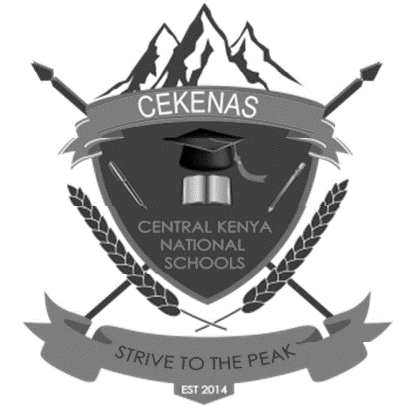 CEKENAS END OF TERM TWO EXAM-2022FORM FOURKenya Certificate of Secondary Education.(K.C.S.E)502/030BGERMANPAPER 3B(ORAL)SEPT-2022TIME: I5 MINUTES PER CANDIDATEINSTRUCTIONS TO CANDIDATES:(a)	This paper consists of 2 printed pages(b)	 Candidates should check the question paper to ascertain that all pages are printed as indicated and 	no questions are missing		This paper consists of 2 printed pagesCandidates should check to ascertain that all the  pages  are printed as indicated	 and that no question is/are missing.Read the following text aloud with correct pronunciation and intonationORAL PASSAGE B Lies den folgenden Text laut vor.MEIN TRAUMKürzlich kaufte ich mir cinen Film über Charlie Parker. Dieser Film nahm mich gefangen. Ich saß davor Wie angeklebt. Charlic Parker war Jazz- saxofonist. Ich finde, er war der genialste und vielleichteinflussreichste schwarze Musiker dieses Jahrhundcrts.Er war mein Idol, als ich 16 war, deshalb kaufte ich alle seine Platten. Und noch heute ist er der Auslöser meines Traumes.In meinem Traum ist da, auch dieses Geräusch :ein Klopfen an derTür. Er ist es selbst Er drückt mir ein Saxofon in die Hand und sagt:  : Spiel es, hol alles ihm raus: Ich knnn kein Instrument spielen.Ich kann nicht malen, ich habe nicht einmal eine schonc Handschrift. Charles Parker wurde ansehen und antworten: Mann, alles eine Frage der  Ubung, der Ausdauer, des Ehrgeizes, der Diziplin. Ich wurde in Jahr 1943 geboren und mein Traum ist immer Instrument so zu spielen, wie ich es mir ausmale –mit Gefuhl mit Sex Appeal, mit Kraft und mit Schmerz.CONVERSATION BWähl ein Thema aus und spich ausführlich darüber?B 1) Männer sollen im Haushalt helfen? was meinst du?B 2) Eine große Familie ist besser als eine weine Familie .Begründe deine meinung.B 3) Einige Freunde oder Freuden sind schlecht. Erkiàle. 4 B) Schau das gegebene Bild genau?Beschreibe es und sprich ausführlich darüber.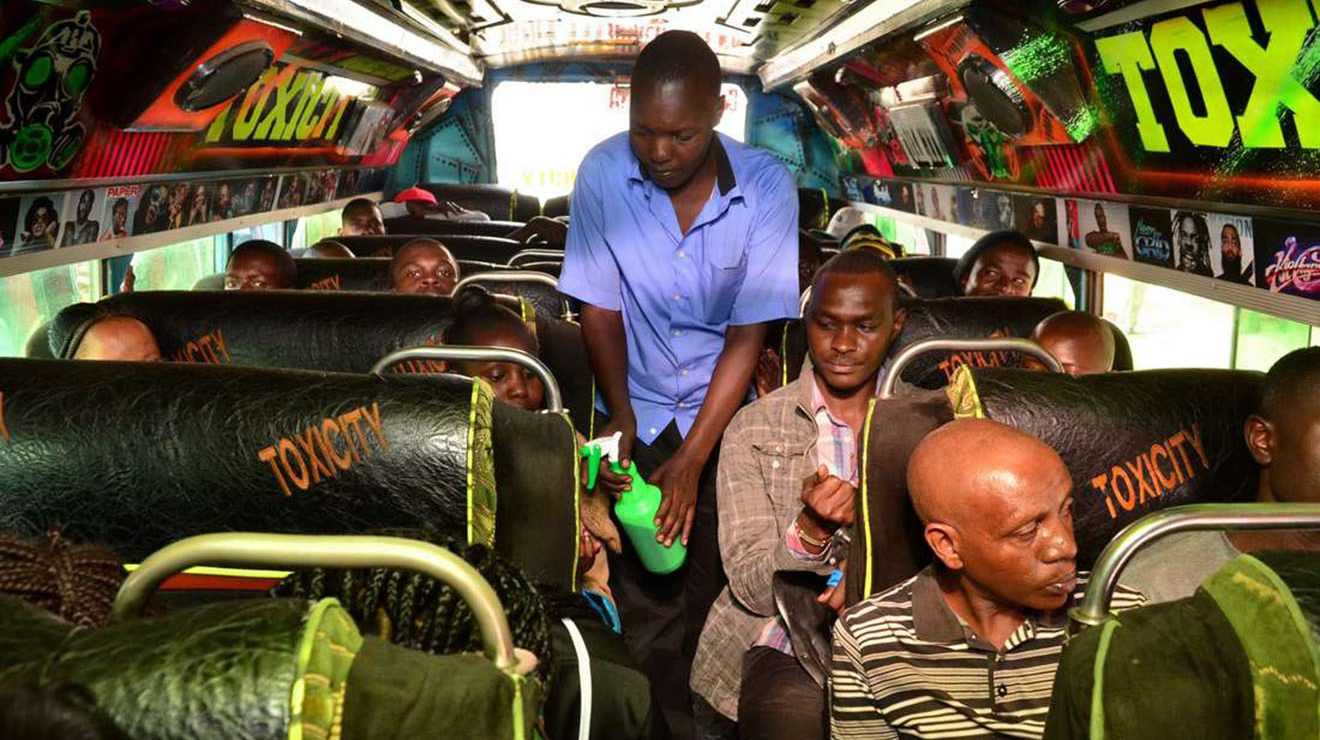 